Board of Directors MeetingFebruary 2nd, 20237:04 a.m.Meeting called to order at 7:04 a.m.  3rd in-person board meeting after 30 consecutive Zoom board meetingsRoll CallThere was a quorum present. Introduction of Visitors/Club Members NoneAnnouncements: None Review and Approval of Board Minutes from December 2022.Motion:  To approve the January board meeting minutes as correctedMotion made by:  Kevin Gederman Seconded by:  Lori EhlersMotion:  Approved										Financial Report—Pat Ryan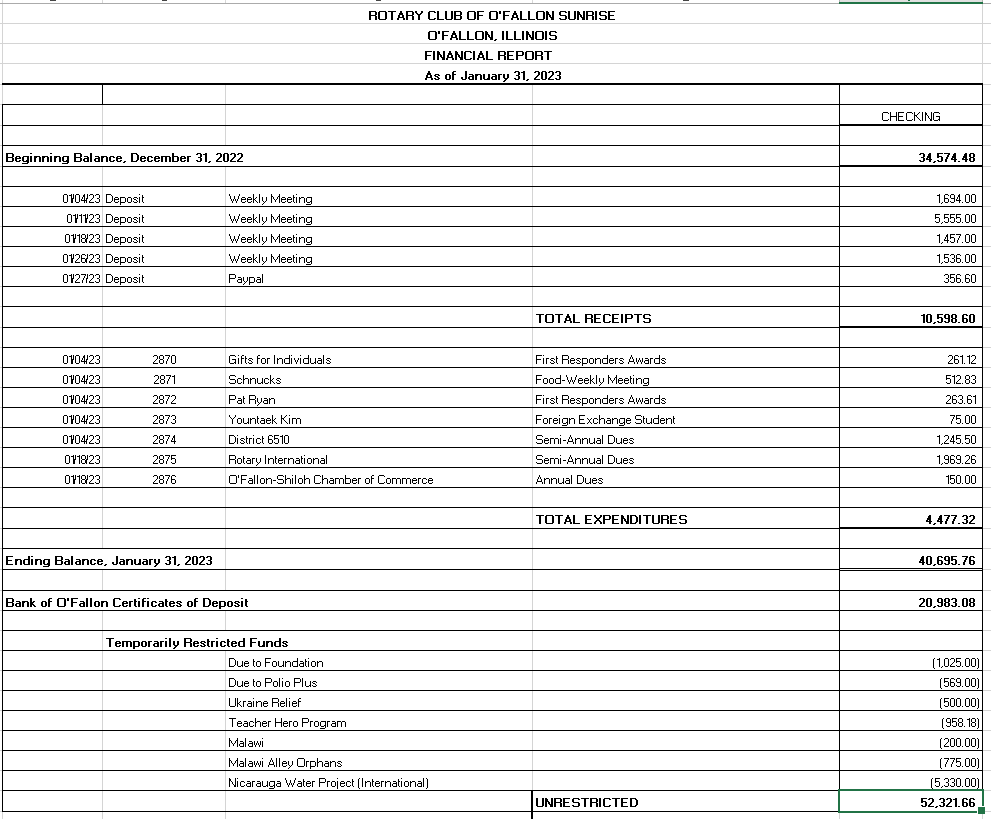 Decision was made to write the check to the city for the All Activities PlaygroundStill waiting for Steeple Chase to pay for the rest of the flagsMotion:  To approve the financial report. Motion made by:	Kevin GedermanSeconded by:    Lori EhlersMotion:  Approved	Past President Report: Karen GarstNSTR President Report: Libby Quinlan Anniversary Dinner, date (March 11th), place (Katy Cavins), and time (6:30 PM) have been determinedPonies for Polio, - Catherine Taylor Yank is on a committee with the districtHeld on the 5th of May at Knights of ColumbusA sign-up sheet for support comingMonies above cost will be divided up amongst supporting clubs and go to annual Polio requirements first and then fund raising Will build some power point description slides for presentation at next weeks (business) meeting.Looking for people to support this year’s golf tournament on May 27th President Elect Report:  Yolandea WoodNeeds suggestions for next year’s President electNames suggested are Kevin (he is available), Lori, Tim, TheresaCommittee Reports - Club Administration, Membership, International and Foundation, Community Service, Flag Report, Youth, YEO Report, Public Relations, Member-At-Large, Programs and Calendar Review.CLUB ADMINISTRATION: Kevin Gederman Will give sign-up sheets for support and attendance for the annual dinner at the next meetingJesse is working on a list of attending Charter membersWe will pay for their costs (including guests they bring)Discussion on alcohol inclusion; no decision made Waiting to hear back from Garry Ollie (sp?) on monitor in the Township buildingMEMBERSHIP: Lori Ehlers Monica Uberra is still interested but is very busy in the morning with schoolSpeakers lined up thru February, working on March INTERNATIONAL AND FOUNDATION: Mike Nowobilski – Not PresentCOMMUNITY SERVICE: Theresa Raymond – Not PresentPlant seed kits went out at the Wednesday weekly meetingDistrict Grant – (extra funds allow for the possibility of 2 Grants)1 - Supporting the garden club pavilion in work2 - Libby will send an email asking the club for Grant ideasYOUTH: Catherine Taylor Yank– Not PresentRotaract (Martha) – Youth Exchange Officer (Kim Sabella) – Youth Exchange Councilor (Mike Mojzis) – FLAG REPORT: Position VacantJim Burton volunteered to take it over so Libby and Kevin will get with him  PUBLIC RELATIONS:  Steve Stater First Responder article was published in the O’Fallon progressWorking to get weekly meeting outWill put together a set of slides to display at the annual dinner  MEMBER AT LARGE:  Tim Sipes Nothing to report as Member at Large  EXECUTIVE SECETARY: Catherine Taylor Yank – Not PresentPROGRAMS AND CALENDAR REVIEW:  Libby QuinlanBusiness meeting next weekFlags on 20 FebMotion:  Motion to adjourn 0744Motion made by:   Pat RyanSeconded by:    Steve StaterMotion:   Approved	 	Next Board Meeting is Thursday, March 2nd, 2023 at 7:00 AM!!!!!RoleNamePresentPresidentLibby QuinlanYesPresident ElectYolandea WoodYesPrevious President
Karen GarstYesTreasurerPat RyanYes AdminKevin Gederman YesMembershipLori EhlersYesInternational / FoundationMike NowobilskiNoCommunity ServiceTheresa RaymondNoFlags Committee ChairVacantNoExec SecretaryCatherine Taylor YankNoYouth ChairVacantNoPublic RelationsSteve StaterYesSecretary  Tim SipesYes Member at LargeTim SipesYes